PLANO DE GESTÃO ESCOLAR DE DIRETOR (A) DE ESCOLA EDITAL Nº 053/2022 ( 2023-2026)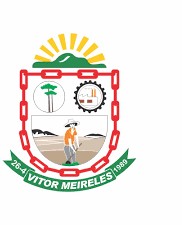 MUNICÍPIO DE VITOR MEIRELES SECRETARIA MUNICIPAL DE EDUCAÇÃO PLANO DE GESTÃO ESCOLAR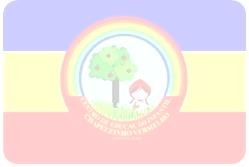 VITOR MEIRELES, 25 DE OUTUBRO DE 2022ÍNDICEIDENTIFICAÇÃO DO PROPONENTENome completo: PATRÍCIA TILLMANN LEFFER.Formação acadêmica: Graduação em Pedagogia; Pós Graduação em Educação Infantil e Séries Iniciais do Ensino Fundamental.Função atual: Professora efetiva do Quadro do Magistério Público Municipal ( Professora Auxiliar da Escola Municipal Salto Dollmann)Tempo de Serviço: Trabalho há 10 anos e 8 meses na Prefeitura Municipal Vitor Meireles, sendo destes 4 anos e 11 meses de ACT (Admissão de Professores em Caráter Temporário e 5 anos e 9 meses de Efetiva.E-mail: patricia_tillmann_patty@hotmail.comIDENTIFICAÇÃO DA ESCOLAUnidade Escolar: CENTRO DE EDUCAÇÃO INFANTIL CHAPEUZINHO VERMELHOEndereço: Rua Afonso Rinaldi, Bairro: Palmitos - Vitor Meireles / SC Número: Nº 176CEP: 89148000Telefone: (47) 32580391A - NÍVEIS E MODALIDADES DE ENSINO:O Centro de Educação Infantil Chapeuzinho Vermelho atende a primeira etapa da Educação Básica: Educação Infantil, destinado ao atendimento das crianças de zero à quatro anos de idade, distribuídas nos seguintes grupos:B - HORÁRIO DE FUNCIONAMENTO DA ESCOLA:O horário de funcionamento do Centro de Educação Infantil Chapeuzinho Vermelho ocorre das 07:00h até às 19:00h. Porém o horário de atendimento as crianças acontecem das 07:00h até às 18:00h respeitando preferencialmente o horário de trabalho dos pais ou responsáveis. Sendo que pela Lei Nº 12.796/2013 o atendimento à criança é de, no mínimo 4 (quatro) horas diárias para o turno parcial e de 7 (sete) horas para a jornada integral.Etapa creche.→ Período matutino entrada 07h00 min às 08h00 min→ Período vespertino entrada 13h00 min as 13h30 minEtapa Pré-Escolar.Pré-escolar 07h30 min às 11h 30min Pré-escolar 13h15 min às 17h15 minDIAGNÓSTICO DA SITUAÇÃO ATUAL DA ESCOLADIMENSÃO PEDAGÓGICAOs Centros de Educação Infantil (popular creches), surgiram com o objetivo de atender exclusivamente às crianças de baixa renda ou filhos de mães trabalhadoras, com vistas somente ao atendimento assistencialista e compensatório. Atualmente, entendemos que muito mais do que assistência, existe a necessidade de oferecer um espaço que promova o desenvolvimento integral da criança, envolvendo o educar e o cuidar, considerando para tanto os aspectos físicos, emocionais, afetivos, cognitivos e sociais.Portanto, entende-se que o Centro de Educação Infantil possibilita o contato com elementos da cultura que enriquecem o desenvolvimento e inserção social. Este local deve reunir as condições físicas e estruturais adequadas, proporcionando um ambiente seguro, tranquilo, agradável, humanizado e acolhedor, que estimule a curiosidade, aprendizagem e autonomia das crianças.Hoje o Centro de Educação Infantil Chapeuzinho Vermelho conta com o Projeto Político Pedagógico onde estão explícitos os principais projetos e objetivos desta Unidade escolar, que buscam promover uma educação de qualidade, a fim de que as ações desenvolvidas favoreçam o desenvolvimento integral da criança, de acordo com suas especificidades, considerando os ritmos, as necessidades e às diferenças, garantindo as aprendizagens previstas nos documentos oficiais, como a BNCC, Proposta Curricular da Educação Básica Municípios da Região do Alto Vale do Itajaí e a Resolução CME N° 01/2019.Os planejamentos devem ser pensados e refletidos dentro de um contexto dinamizador que preze por práticas educativas significativas para as crianças. A criança como foco na Educação Infantil deve ser a protagonista de todo o contexto escolar. A organização das salas das aulas é realizada pelos professores com chamadinha, calendário escolar, quadro das regras de convivência, cantos para o desenvolvimento das experiências. Os trabalhos realizados pelas crianças são expostos em murais na sala ou nas dependências da unidade escolar.Na dimensão pedagógica do CEI, é importante fortalecer os vínculos entre o CEI e as famílias para uma melhor qualidade de ensino, bem como organizar o trabalho pedagógico de forma a dar aos professores e funcionários o apoio necessário de acordo com os anseios e necessidades da equipe. No CEI, também é necessário pensar no contexto da diversidade as questões pertinentes a Educação Inclusiva para acolher e atender as crianças com deficiências de forma a envolver todos no processo, integrando e socializando as aprendizagens, evitando práticas de exclusão e diferenciação entre os adultos e crianças, o CEI já possui criança com laudo de especialistas, e sendo acompanhada por um segundo professor para auxiliar em suas necessidades do aprender. Entende que a inclusão na Educação Infantil é uma forma de garantir que todas as crianças independente das suas dificuldades possam se desenvolver.O trabalho pedagógico é acompanhado e orientado pela Equipe pedagógica da Secretaria Municipal de Educação com formações continuadas e visitas realizadas com objetivo de orientar e acompanhar as práticas pedagógicas, prestando apoio de acordo com a necessidade da equipe. O CEI possui alguns recursos tecnológicos como computador, notebook, televisões, caixa de som, disponíveis para a equipe, o sistema utilizado é o Educacim da AMAVI. Cada turma possuí grupos de WhatsApp para fins educacionais, recados e orientações gerais. O sistema de avaliação é descritivo e anual é registrado no portal do professor, pelo sistema Educacim da AMAVI. A avaliação é construída a partir de registros e observações constantes das crianças, que contemplam todo o percurso do desenvolvimento das crianças, suas habilidades e potencialidades. Neste ano foi elaborado pela Secretaria Municipal de Educação, um modelo de avaliação bimestral, enviado para os pais ou responsáveis e também que servecomo forma de reflexão e observação das práticas educativas para os professores reorganizarem o trabalho se necessário, propondo novas ações para que todos possam aprender e se desenvolver no contexto escolar. Com base nas observações desse modelo de avaliação bimestral, será desenvolvida a avaliação descritiva anual.DIMENSÃO ADMINISTRATIVAO Centro de Educação Infantil Chapeuzinho Vermelho está sobre a direção da Sra. Ilma Watras, professora efetiva do Quadro do Magistério Público Municipal, para organização e bom funcionamento desta unidade escolar, faz-se necessário o respeito a uma rotina de funcionamento, que está organizada da seguinte forma no Projeto Político Pedagógico (P.P.P.):NORMAS DE FUNCIONAMENTO DA ESCOLACADERNO/GRUPO WHATSAPP: → O caderno ou agenda servirá como meio de comunicação entre os pais e o C.E.I. Os comunicados serão todos colados ou escritos nele e deverão ser lidos e assinados pelos pais ou responsáveis, e o grupo de WhatsApp também servirá como meio de comunicação.VESTUÁRIO: → Muito importante que tenha na bolsa da criança roupas o suficiente e adequadas à estação (calor ou frio) e junto também uma sacolinha ou pacote plástico para que sejam colocadas as roupas usadas. Trazer a criança bem cuidada (roupa limpa, fraldas trocadas, bolsa de roupa, sacos plásticos para roupa suja).MEDICAÇÃO: → A criança só será medicada quando junto com o remédio tiver o receituário médico. Orientamos levar a criança doente para atendimento médico em casos de (febre gripe A, vômito, diarreia, ou doenças infecto contagiosas, piolhos, herpes, escabiose, rubéola, sarampo, catapora, sapão, conjuntivite, impetigo). Seguindo afastamento.ENDEREÇOS: → Quando houver mudança de endereço, emprego ou telefone, pedimos que fosse comunicado à coordenação do C.E.I.PESSOAS AUTORIZADAS: → A criança só será entregue as pessoas autorizadas na matrícula, ou com autorização de mãe/pai/responsável, dito na hora da entrega. Sendo depois só com autorização por escrito ou telefonema de mãe/pai/responsável para o C.E.I. ou da direção para mãe/pai/responsável.RECEPÇÃO: → As crianças serão recepcionadas e entregues no portão da Unidade para as professoras ou responsáveis de cada turno. Evitando a circulação de pessoas no espaço externo e salas, pois as crianças fazem muito uso do chão. Para as mães que amamentam será destinado um lugar reservado.RECLAMAÇÕES OU SUGESTÕES: → Sempre que os pais tiverem alguma reclamação ou sugestão em relação ao seu (sua) filho(a) deverá conversar primeiramente com o professor da sala do seu (sua) filho(a). Se não for de competência do professor(a), estes deverão dirigir- se a direção. Evitar confusão na entrada da Unidade.ROTINA DO C.E.I.:→ CUIDAR, BRINCAR E APRENDER são intrínsecos, portanto, sempre deverá haver um trabalho em que se concilie:Alimentação, descanso, (dormir), higienização, recreação livre ou dirigida e atividades pedagógicas (envolvendo a ludicidade na aprendizagem), disciplina, limites, socialização, educação e valores e autonomia.BANHO: → Será dado sempre que necessário. Para tanto, a instituição pede que na mochila da criança sempre existe uma muda de roupa sobressalente. PERTENCES TROCADOS: → É de responsabilidade dos pais colocar nomes nos pertences da criança como: bico, cheiro, chinelo, etc. para evitar ao máximo troca desses objetos.FRALDAS E LENÇOS UMEDECIDOS: as crianças que usam fraldas os responsáveis deverão trazer fraldas descartáveis e lenços umedecidos em quantidade suficiente.Importante → O desfralde das crianças é um ato de extrema importância para a criança, portanto, faz-se necessário que a família faça parte do processo junto com a instituição para que as crianças aprendam a ir ao banheiro sozinhas.Participar de reuniões, eventos quando convocados, apresentando justificativa sempre que não houver possibilidade de comparecer.Informar qualquer alteração na dinâmica familiar: (separação do casal, falecimento, outros).Comunicar eventuais faltas das crianças seja por motivos de saúde ou particulares dos pais.Quando solicitarmos, comparecer de imediato ao CEI em caso de doença súbita da criança(febre alta, desmaios e outros).Exercer atividade profissional, informando se houver rescisão de contrato de trabalho, bem como os dados do novo emprego.Realizar com o CEI e as funcionárias acordo mútuo em zelar, ensinar, corrigir, enfim educar a criança como um todo, para que tenha um desenvolvimento global e harmonioso, auxiliando-a na formação de sua personalidade e aquisição da cidadania. Portanto quando houver a solicitação de atividade compartilhada com a família, é de fundamental importância serem realizadas.Todas as crianças da Educação Infantil deverão gozar de um período de férias para que se favoreça oportunidade de maior convívio com seus familiares, tendo em vista o Parecer CNE/CEB nº 17/2012.CARDÁPIO ESCOLARA escola utiliza um cardápio orientado pela nutricionista do município. Também segue orientações da resolução do programa nacional de alimentação escolar –PNAE, que segue em anexo:ESCLARECIMENTO DA PERMISSÃO DE ALIMENTOS EM FESTIVIDADES NAS ESCOLASDe acordo com a Resolução n⁰26 de junho de 2013 do FNDE que dispões sobre o atendimento da alimentação escolar aos alunos da Educação Básica no âmbito do Programa Nacional de Alimentação Escolar – PNAE. Segundo a Nota Técnica nº 01/2014 – COSAN/CGPAE/DIRAE/FNDE - Restrição da oferta de doces e preparações doces na alimentação escolar.Ficam estabelecidos abaixo alguns alimentos permitidos e proibidos.Uma alimentação desregrada pode desenvolver déficit de desenvolvimento físico e mental. A elevada ingestão de açúcares diminui a qualidade nutritiva da dieta. Portanto é orientado também → Evitar guloseimas (bala, chicletes, salgadinho, etc.) no horário de entrega ou busca da criança.O Projeto Político Pedagógico (P.P.P.) e os demais documentos legais que norteiam a educação infantil estão à disposição na secretaria da unidade escolar para eventual consulta.DIMENSÃO FÍSICAO Centro de Educação Infantil Chapeuzinho Vermelho está localizado na rua Afonso Rinaldi nº 176, bairro Palmitos, Vitor Meireles, SC, é um prédio de alvenaria, murado com tela galvanizada, conta com um hall de entrada, que torna o CEI um ambiente acolhedor. As salasde aulas são arejadas e iluminadas, todas as salas de aulas possuem solário, ar condicionado, purificador de água, televisão e acesso a internet.Para o maior conforto e diversão das crianças do CEI, em abril de 2022 foi adquirido um playground, com grama sintética uma parceria da Secretaria de Educação e APP, esse espaço foi pensado para as crianças realizarem atividades fora da sala oportunizando assim um melhor desenvolvimento global de cada criança.O Centro de Educação Infantil Chapeuzinho Vermelho está em constante manutenções e adequações dos espaços, para melhorias de condições físicas que contribuem para o desenvolvimento integral das crianças e torna um local de trabalho aconchegante e agradável.INFRAESTRUTURA FÍSICA E TECNOLÓGICACORPO ADMINISTRATIVO/DOCENTEORGANIZAÇÃO DAS TURMASDIMENSÃO FINANCEIRAO Centro de Educação Infantil Chapeuzinho Vermelho é mantido pelo poder público municipal, o qual é o grande responsável pela estrutura física predial, água luz, pagamento de funcionários, professores, alimentação escolar.O CEI conta com o apoio das verbas governamentais de PDDE, o qual é investido em pequenas demandas do cotidiano, como compra de materiais pedagógicos, brinquedos, móveis, eletros etc.Ainda conta com a Associação de Pais e Professores (A.P.P.) que tem por finalidade representar o CEI perante a comunidade, promover atividades culturais, promoções a fim de arrecadar fundos, solicitar recursos junto aos órgãos públicos, cooperar na conservação e recuperação do prédio e equipamentos desta unidade de ensino.Segue abaixo os membros daA.P.P ( Associação de Pais e Professores).MEMBROS DA APPPresidente: Janaína RamosVice-presidente: Raquel Casemiro1ª tesoureira: Joice Batista Watras2ª tesoureira: Rosileni Fistarol Formentim1ª secretária: Priscila Marchi Fausto2ª secretária: Viviane StalokMembros do Conselho Fiscal: Edileni Sadlowski Francisco, Edenir Branger França, Tatiane Masote, Laisla Karime Barbetta Boing.DIMENSÃO PESSOAL E RELACIONALEm pesquisa realizada na unidade escolar Centro de Educação Infantil Chapeuzinho Vermelho, após algumas observações pude notar que a equipe encontra-se desmotivada, onde precisa haver mais diálogo, saber comunicar-se para a resolução dos conflitos existentes, um ambiente de trabalho sem harmonia. A harmonia e a motivação é essencial para qualquer equipe. Sem um ambiente de trabalho engajante, os funcionários tornam-se desmotivados. Para que uma equipe seja bem sucedida, precisa se de um ambiente de trabalho em que exista confiança, valorização e harmonia, de forma que os profissionais possam compartilhar seussentimentos e suas opiniões sem medo de julgamentos (e até mesmo retaliações).MISSÃO E VISÃO DA ESCOLAA Educação Infantil desempenha uma missão de suma importância na vida das crianças que por ela passam. Os bebês chegam ao CEI e ali se desenvolvem dia a dia, adquirindo suas habilidades físicas e socioemocionais, as quais serão levadas para toda sua vida, é nesse ambiente que parte da infância acontece, fase essa que passa muito rápido e é necessário que seja vivida de forma intensa sem desperdício de tempo, que ofereça condições para um desenvolvimento pleno. Assim percebe-se a responsabilidade em fazer parte dessa importante etapa da vida do ser humano, sendo assim é necessário muitas reflexões sobre o desempenho de cada pessoa que exerce função nessa instituição.A experiência no dia a dia de uma instituição de educação infantil mostra como é importante todos os segmentos da comunidade escolar estarem engajados em um propósito comum. É pela ação coletiva que a unidade escolar se fortalece, revela sua capacidade de se organizar e desenvolver uma educação de qualidade embasada em um currículo que norteie as vivênciase experiências educacionais de acordo com as especificidades da unidade escolar, organizando os espaços de aprendizagem, os conhecimentos e as habilidades necessárias para o desenvolvimento integral da criança.Diante desse desafio nossa missão é assegurar a melhoria do ensino, garantindo a participação ativa da comunidade escolar e efetivar a formação integral das crianças para que eles possam agir construtivamente na transformação do seu meio.Nossa visão é a de ser uma educação de referência pela qualidade e inovação em suas propostas e práticas pedagógicas, tendo transparência e compromisso com a gestão pública democrática e por ações de educação humanizada formar cidadãos críticos, éticos e conscientes do compromisso com a responsabilidade social e o desenvolvimento sustentável.OBJETIVOS, METAS E AÇÕESOBJETIVO GERALO presente plano de gestão tem como objetivo proporcionar o desenvolvimento integral das crianças em seus aspectos físicos, psicológicos, cognitivos e sociais, complementando a ação da família e da comunidade, promovendo o bem estar da criança, bem como a ampliação de suas experiências, buscando aprofundar o conhecimento em fazer uma gestão democrática para uma melhor qualidade no ambiente escolar, garantindo os direitos atribuídos pela BNCC e demais documentos legais que balizam e norteiam a educação infantil, estimulando o interesse pelo conhecimento através de ações que envolvam o cuidar, brincar e educar.OBJETIVOS ESPECÍFICOSDesenvolver experiências que ofereçam o desenvolvimento físico, sócio emocional e intelectual da criança;Oportunizar o desenvolvimento do raciocínio lógico e vivências com o mundo da imaginação;Contribuir para o desenvolvimento pleno da criança e sua integração social através de variedade de experiências concretas;Desenvolver o senso crítico oportunizando a criança a analisar os resultados de suas ações.Garantir os direitos de expressar, participar, conhecer-se, conviver, brincar e explorar;Valorizar a fase da infância como única e importante para a criança;Sabe-se que o espaço escolar é visto como uma fonte de experiências e de aprendizagens, e que, a organização desse espaço e sua influência, perpassa pela preocupação da eficiência e eficácia no processo de ensino e aprendizagem (BRASIL, 2019).Contribuir com a organização de espaços educativos mais igualitários, emancipadores e justos deverá ser a meta do profissional que privilegia o seu espaço. Deve-se conhecer as leis, as políticas governamentais, e as concepções que norteiam essas políticas, sempre em busca e defesa de uma instituição democrática que tenha entre seus objetivos principais, a construção de um projeto de transformação da educação, que trabalhe dentro da perspectiva da gestão democrática, do compartilhamento de ideias e decisões.Através da metas e ações vou garantir os objetivos propostos para uma educação de qualidade na primeira etapa da educação infantil.AÇÕES PEDAGÓGICASPLANO DE GESTÃO FINANCEIRA- AÇÕES ADMINISTRATIVAS- AÇÕES FÍSICAS- AÇÕES PESSOAL E RELACIONAL- RESULTADOS ESPERADOSSer uma instituição comprometida em proporcionar os direitos de aprendizagem pautados no desenvolvimento integral da infância, respeitando cada ser, aproveitando todas as oportunidades do cotidiano para contribuir efetivamente no processo de uma educação infantil que valoriza a fase da infância como única e importante para a criança dando oportunidades de momentos felizes e significativos.O ponto de partida para implementação desse Plano de Gestão Escolar deve perpassar pelo diagnóstico, que busca o alinhamento estratégico e organização dos recursos existentes, refletindo sobre os pontos fortes e vulneráveis da instituição. Esta prática é, portanto, uma radiografia da situação atual da escola e de seu sistema de gestão, sendo uma das etapas mais importantes de todo o processo de planejamento educacional, pois com base nos dados levantados que será possível compreender a realidade da Unidade escolar para posterior tomada de decisões (LIMA, 2010).Vale ressaltar que a construção do Plano de Gestão não deve cumprir apenas uma obrigação legal e sim uma conquista que revela o seu poder de organização, procurando cada vez mais autonomia e assertividade em suas decisões. Por meio dele pode-se oportunizar a promoção de um espaço educativo acolhedor e rico em experiências, permeado por ações focadas na formação humana integral, em seus aspectos motor, psicológico, afetivo e cognitivo, ou seja, não se trata de um projeto isolado, mas de uma construção coletiva, que envolve todacomunidade na busca de objetivos comuns.O gestor, professores e funcionários devem criar diversas formas de participação na unidade escolar, tornando o ambiente escolar um local onde a gestão democrática realmente acontece. O gestor escolar não pode ser autoritário. Ao contrário, ele deve ser aberto a sugestões, desenvolvendo no dia a dia da escola ações que favoreçam o processo de democracia. A participação e as ideias de todos os envolvidos com o processo educacional devem ser estimuladas, ouvidas e respeitadas. Squilasse (1999, p. 40) defende que:A gestão democratizada sente a necessidade da presença do líder, do mediador, articulador das relações intersubjetivas, das vontades e dos conflitos. O poder do líder fundamenta-se na vontade coletiva dos agentes que devem ser em primeiro lugar cidadãos plenos para que possam romper as amarras da servidão aos interesses de manipulação.A democracia expressa na gestão escolar esta abertura ao diálogo, procurando caminhos que resultem na qualidade da educação. A democracia não se concretiza apenas com uma pessoa ditando as regras, fazendo discursos vagos, mas sim no trabalho coletivo, com pessoas participando, criando e desenvolvendo ações que possam ser efetivadas na prática.Por isso, é muito importante proporcionar na instituição momentos de intervenção onde ocorra a presença de todos os segmentos da comunidade escolar ouvindo, questionando, aprendendo e dando sugestões.- RERERÊNCIASPLANO DE GESTÃO ESCOLAR. Disponível em: https://www.videira.sc.gov.br/uploads/834/arquivos/2302578_Plano_de_Gestao_Escola r_CEMEI_O_FERROVIARIO ILIZANGELA_FERRAZpdf.pdf. Acesso em 05 de outubro de 2022.Políticas educacionais no cotidiano de gestores escolares da educação básica. Disponível em: https://rd.uffs.edu.br/bitstream/prefix/4932/1/MARMENTINI.pdf. Acesso em 20 de outubro de 2022.Centro de Educação Infantil Chapeuzinho Vermelho. (PPP) Projeto Político Pedagógico. Vitor Meireles, 2021.BRASIL. Ministério da Educação. Base Nacional Comum Curricular. Brasília, 2018.Projeto Político Pedagógico (PPP) dimensões conceituais e metodológicas que norteiam o processo de elaboração. Disponível em: https://docente.ifsc.edu.br/luciane.oliveira/MaterialDidatico/P%C3%B3s%20Gest%C3%A3 o%20Escolar/Gest%C3%A3o%20do%20PPP/Aula%2018%20maio%20Luciane/PPP%20di mens%C3%B5es%20conceituais%20e%20metodol%C3%B3gicas.pdf. Acesso em: 07 de outubro de 2022.TURMANº DE ALUNOSCARGA HORÁRIABerçário Integral17IntegralMaternal I Integral20IntegralMaternal II Integral25IntegralMaternal III Integral A20IntegralMaternal III Integral B25IntegralPré I17MatutinoPré I18VespertinoPERMITIDOSPROIBIDOSCucaPipoca Natural estourada na panelaGelatinaBolo com recheio e cobertura.Produtos de confeitaria com recheio e/ou cobertura;Bolo seco, sabores, laranja, chocolate etc. sem cobertura.Sanduiche naturalEspetinho de frutasSalada de frutas com flocos de cereaisPão doce miniSuco natural de frutas-Salgados	assados,	pastelão, rosquinhas.Bolachas caseira-ChapelãoBalas, confeitos/confetes, bombonsPirulitosGoma de mascarBiscoitos recheados-Biscoitos e similares com recheio e/ou cobertura;RefrigerantesSucos Artificiais em pó, de caixinha ex.: Suco Delvalle.Salgadinhos IndustrializadosFrituras em GeralPipoca industrializada de micro- ondasGuloseimas	em	geral,	waffer, chocolates, bala de goma etc.ESTRUTURAQUANTIDADESala de direção01Sala dos professores01Depósito de materiais para uso dos professores02Depósito de material de limpeza01Depósito de merenda01Cozinha equipada01Lavanderia01Salas de aula07Depósito para material de Educação01Sanitários06Pátio coberto01Solários04Caixa de areia01Lactários01Refeitórios01Rouparia01Câmeras17Televisores07Ar condicionados10Aparelho de som01Caixa de som01Computador05Impressora jato de tinta02Impressora Samsung M3337x01Forno elétrico01Fogão industrial01Telefone sem fio01Micro-ondas02Freezer01Geladeiras03Máquina de lavar roupas01Batedeira01Purificador de água08Lava jato01Tapetes tatames24Liquidificador03Cafeteira01Camas71Carrinhos de bebê15NºNOMEFUNÇÃOHABILITAÇÃOATUAÇÃOCARGAHORÁRI A1.Analu MoserProfessoraPedagogia / Pós- graduação.Maternal III B40 horas2.Deny Elen dosSantos.ProfessoraPedagogia.Maternal III A40 horas3.Janéte SchmidtMafraProfessoraPedagogia.Maternal I40 horas4.Morgana deSena AndréProfessoraPedagogia.Berçário40 horas5.Elisiane Stoeberl DelucaProfessora AuxiliarDireçãoPedagogia/ pós- graduadaProfessora Auxiliar Direção40 horas6.Paloma JacintoProfessoraEducação FísicaBerçário.Maternal I, II, III A, III B.34 horas7.Priscila Marchi FaustoSegunda ProfessoraPedagogia / Pós- graduação.Pré I Matutino20 horas8.RosilenaMedeiros da Silva Fausto.ProfessoraPedagogia.Maternal II40 horas9.Tainá Pandini LichtenfelzProfessoraPedagogia/Pós graduaçãoRecreação: Berçário.Maternal I e II. Artes e Educação Física: Pré IMatutino.40 horas10.Vera Cristina ZwangProfessoraPedagogiaRecreação: Pré I e Maternal III A e Maternal III B Matutino/ Vespertino.Artes e Educação Física: Pré I Matutino eVespertino.40 horas11.Ilma WatrasDiretora.PedagogiaDireção40 horas12.Andreza GronerServente/MerendeiraEnsino MédioServente emerendeira.40 horas13.Cecilia Mendesde Souza MeneghelliServente/Mer endeiraEnsino FundamentalServente e merendeira40 horas14.Neusa TerezinhaBorghesangServente emerendeira.EnsinoFundamentalServente emerendeira.40 horas15.Rosa AugostinServente/MerendeiraEnsinoFundamentalServente emerendeira.40 horas16.Sônia DaufenbachDaroltServente/Mer endeiraEnsino MédioServente e merendeira.40 horas17.Ana MariaBerkenbrock Bogo.Auxiliar deserviços Gerais.Ensino FundamentalAuxiliar do Maternal III A40 horas18.Janete Kulkamp VanderlindeAuxiliar deserviços geraisEnsino FundamentalAuxiliar do Maternal III A40 horas.19.Marilene LockAuxiliar de serviçosgeraisEnsino fundamentalAuxiliar Berçário40 horas20.Rosane T. Fistarol FrazãoAuxiliar deserviços geraisEnsino fundamentalAuxiliar do Maternal I40 horas21.Roseli Mondini HeidemannAuxiliar deserviços geraisEnsino FundamentalAuxiliar do Berçário40 horas22.Laurici SabelAuxiliar de serviçosgeraisEnsino fundamental(incompleto)Auxiliar do Maternal II40 horas23.Zenilda AparecidaJacintoAuxiliar de serviçosgeraisEnsino fundamental(incompleto)Auxiliar do Maternal I40 horas24.Natacha Farias ToseAuxiliar deserviços geraisEnsino Médio (incompleto)Auxiliar do Maternal II40 horas25.Ana Julia CasagrandeAuxiliar deserviços geraisCursandograduação em Pegagogia.Auxiliar do Maternal III B40 horas26.Loreni TeleVanhecu TeieServente/MerendeiraEnsino MédioCompletoServente/Merendeira40 horasTURMANº DE ALUNOSCARGA HORÁRIABerçário Integral17IntegralMaternal I Integral20IntegralMaternal II Integral25IntegralMaternal III Integral A20IntegralMaternal III Integral B25IntegralPré I17MatutinoPré I18VespertinoMeta/ Objetivos:Assegurar às crianças matrículadas nesta unidade escolar uma Educação Infantil de qualidade, oportunidades de vivências e experiências importantes para o desenvolvimento integral das crianças, sem deixar de considerar asespecificidades daprimeira infância.Ações:Organizar momentos de formação e discussão com toda a equipe do CEI; Favorecer um ambiente aconchegante, seguro e acolhedor para as crianças e funcionários;Viabilizar a proposta de projetos que sigam as orientações da BNCC e demais documentos legais que balizam e norteiam a educação infantil;Propiciar momentos de interação entre a família e as crianças no CEI, elaborando e aplicando o projeto família na escola;Incentivar a utilização de recursos tecnológicos e materiais interativos para oenriquecimento da proposta pedagógica da escola.RecursosRecursos humanos, financeiros e materiais.Meta/ Objetivos::Garantir	que	as	crianças	recebam	os	estímulos	pedagógicos	para	o desenvolvimento das suas múltiplas habilidades.Ações:Acompanhar o planejamento dos professores e fazer orientações quando necessário;Acompanhar os planejamentos no sistema Educacim Amavi.RecursosRecurso Humano, observação nos momentos de aulas.Meta/ Objetivos:Garantir que os direitos de aprendizagem da BNCC da educação infantil estejampresentes no cotidiano das crianças.(Conviver; Brincar; Participar; Explorar; Expressar; Conhecer-se.Ações:Acompanhar o planejamento dos professores e sempre que possível suas práticas nos ambientes de aula;Fazer orientações quando necessário;Orientar de forma geral toda a comunidade escolar, para que conheçam e vivenciem os direitos de aprendizagem das crianças;Dar o suporte necessário quanto aos materiais para o desenvolvimento das aulas; Promover momentos de interações entre as turmas;Possibilitar vivências culturais, leituras, contação de histórias, teatros, dança, musicalização, jogos, passeios e experiências nas diferentes áreas do conhecimento e das múltiplas linguagens das crianças.RecursosRecursos Humanos (Reuniões, sugestões, pesquisas,).Meta/ Objetivos:Identificar temas que sejam pertinentes para o grupo desenvolver projeto durante o ano letivo.Ações:Planejar experiências que utilizem o conhecimento prévio das crianças; Impulsionar a descoberta e a construção de novos conhecimentos;Socializar os temas nas reuniões e de forma cooperativa realizar o projeto que é de todas as turmas respeitando as habilidades de cada faixa etária;Envolver a equipe e a comunidade na definição das metas dos projetos, com o intuito de facilitar e dinamizar o trabalho pedagógico.RecursosRecursos Humanos (Planejamento coletivo, murais coletivos, participação da família na confecção de materiais para exposição).Meta/ Objetivos:Buscar apoio entre a família e a escola para o melhor desempenho dos alunos.Ações:Reunião de início de ano letivo, deixando claro as competências da faixa etária da criança, explicar a rotina e materiais a serem utilizados;Orientar os pais ou responsáveis para a utilização do WhatsApp para recados e informações em geral;Promover conversas com os pais ou responsáveis sobre as individualidades e particularidades de cada criança.RecursosRecursos humanos.Meta/ Objetivos:Organizar uma sala (espaço) de psicomotricidade e ludicidade para a realização de atividades com as crianças do CEI.Ações:Solicitar a construção de uma sala junto a administração municipal para montar um espaço que desafiem as crianças a fazerem suas próprias escolhas, para que assim possibilitem que elas sejam as protagonistas da construção do seu “eu”; Realizar uma parede com quadro negro, que possibilite a criavidade das crianças.RecursosRecursos financeiros, materiais e humanos.Meta/ Objetivos:Aniversariantes do mês.Ações:Comemorar de forma coletiva os aniversariantes do mês, oportunizando um momento fundamental de socialização e interação entre todas as crianças e a equipe de funcionários.RecursosRecursos Humanos.Meta/ Objetivos:Fortalecimento da parceria com a Escola Municipal Vitor Meireles, solicitando a utilização do espaço do ginásio para as atividades externas do CEl.Ações:Propor parceria com a Escola Municipal Vitor Meireles e solicitar acesso para utilização do ginásio de esporte para a realização de atividades com as crianças do CEI;Estabelecer que as aulas de educação física e recreação sejam fora da sala de aula, quando possível; ( Respeitando a rotina de sala);Contatar a Escola Municipal Vitor Meireles para disponibilizar o ginásio nos dias de educação física, da turma do pré II, realizar um cronograma.RecursosRecursos humanos.Meta/ Objetivos:Formação humanizada através da convivência no ambiente escolar, fazendo deste ambiente um espaço de aprendizado mútuo e um convite ao conhecimento, buscando alternativas para envolver cada vez mais as famílias no processo ensinoaprendizagem.Ações:Organizar momentos de conversa sobre o processo educativo; Oportunizar o engajamento da família nas práticas pedagógicas;Realizar eventos, promoções, propondo que as famílias frequentem o CEI, propiciando momentos de desconcentração e lazer na unidade escolar.RecursosRecursos humanos, financeiros e materiaisMeta/ Objetivos:Valorização, embelezamento e conservação do espaço do CEI.Ações:Desenvolver um projeto coletivo afim de criar um jardim sensorial; Viabilizar aulas práticas que favoreçam a aprendizagem das crianças.Buscar recursos junto a administração municipal para a construção do jardimsensorial.RecursosRecursos humanos, financeiros e materiais.Meta:Desenvolver estratégias voltadas para as crianças do Pré I, com foco na transição entre o CEI e a Escola Municipal Vitor Meireles.Ações:Promover visitas na Escola Municipal Vitor Meireles, para eles conhecerem o novo ambiente escolar e a turma do Pré II, onde irão estudar no próximo ano letivo.RecursosRecursos humanos.Meta/ Objetivos:Despertar o olhar para novas aprendizagens e enriquecer ainda mais os estudos sobre determinados temas trabalhados.Ações:Promover pequenos passeios e visitas de estudo com a turma do Pré I; Proporcionar uma experiência marcante ou que marque o encerramento do ciclo do Pré Escolar I em nossa unidade escolar.RecursosRecursos financeiros e humanos.Meta/ Objetivos:Aquisição de Chromecast (aparelho) para as salas de aulas que não possuem televisão smart TV.Ações:Buscar recursos juntos a administração municipal, para a aquisição dos chromecast para as salas de aulas para inovar e melhorar o trabalho pedagógico dos professores.RecursosRecursos humanos, financeiros.Meta/ Objetivos:Observação sensível, acompanhamento, acolhimento e encaminhamento das crianças que apresentem dificuldade de aprendizagem.Ações:Observar o desenvolvimento da turma, analisando atentamente as necessidades e especificidades de cada criança de forma especial as que apresentarem dificuldade de aprendizagem.RecursosRecursos humanos (professor/diretora/ auxiliar de direção).Meta/ Objetivos:Resgatar, organizar e ampliar o acervo bibliográfico do CEI visando estimular as crianças o gosto pelas obras literárias e aprimorar o trabalho pedagógico dos professores da instituição.Ações:Catalogação e organização dos livros;Definir os critérios de empréstimos e organização do acervo; Diversificar o repertório de leituras;Possibilitar a vivência de emoções, o exercício da fantasia e da imaginação; Utilizar recursos financeiros para adquirir livros de boa qualidade literária e ilustrativa, de acordo com a faixa etária;Resgatar livros com as famílias que foram emprestados e não retornaram ainstituição.RecursosRecursos humanos e financeiros.Meta/ Objetivos:Garantir uma Educação Inclusiva de qualidade.Ações:Manter as relações que permeiam o cotidiano escolar, primando sempre pelo respeito as diversidades: etnias, culturais, sociais e físicas;Elaborar projetos que trabalhem os valores com as crianças promovendo, socialização e integração de todos num contexto onde a diversidade norteia novas aprendizagens;Capacitar e oferecer leituras, ideias de atividades aos professores sobre crianças com deficiências, para oferecer um atendimento que possa atender a criança em sua condição de aprendizagem;Ter um olhar sensível as diversidades, mediando toda e qualquer situação de exclusão no CEI;Realizar encaminhamentos de crianças quando necessário a equipe da Secretaria Municipal da Educação e a outros especialistas quando necessário.Envolver os pais ou responsáveis no processo educacional de crianças laudadas.RecursosRecursos financeiros, humano e físicos.Meta/ Objetivos:Campanha de arrecadação de brinquedos novos e/ou usados.Ações:Estimular a valorização do ser humano através de ações de solidariedade e cidadania;Arrecadar brinquedos que serão distribuídos entre as salas de aulas do CEI; Promover o bem estar e alegria às crianças que receberão as doações de brinquedos;Buscar parcerias de toda comunidade escolar, orgãos públicos e comércios locais através da CDL (Câmara de Dirigentes Logistas) em ações de valorização e respeito ao próximo;Através do aplicativo da escola, Facebook e WhatsApp divulgar a campanha aos pais ou responsáveis, comunidade e comércio local;Realizar caixas personalizadas identificando a campanha, para colocar nainstituição, comércios locais e orgãos públicos.RecursosRecursos humanos e materiais.Meta/ Objetivos:Propiciar atividades diferenciadas, dias temáticos desenvolvendo a criatividade e a imaginação das crianças no mês de outubro.Ações:Reunir a equipe pedagógica para dessenvolver as atividades ou dias temáticos; Promover atividades diferenciadas, variadas e interessantes, visando dar as crianças oportunidades de descontração e interação;Promover momentos de interações entre as turmas;RecursosRecursos humanos e financeiros.Meta/ Objetivos:Buscar parcerias com entidades responsáveis para desenvolver projetos que envolvam animais, para as crianças estarem em contato com a natureza.Ações:Desenvolver um projeto que envolvam toda a equipe pegagógica, comunidade escolar e entidades responsáveis.Montar um espaço pegagógico com animais, no Centro de Educação Infantil Chapeuzinho Vermelho, possibilitando o contato com diferentes animais.Buscar recursos financeiros através da administração municipal para execuçãodo projeto.RecursosRecursos humanos, materiais e financeiros.Meta/ Objetivos:Aplicação dos recursos do PDDE de forma eficiente, democrática e transparente.Ações:Fazer um levantamento das necessidades prioritárias para melhorias da instituição em conjunto com a comunidade escolar;Realizar reunião com os professores, funcionários e membros da A.P.P., elencar as prioridades com registro em ata e prestação de contas anualmente ou sempreque o recurso for disponibilizado.RecursosRecursos financeiros e humanos.Meta/ Objetivos:Arrecadar recursos para contribuir nas demandas do planejamento dos professores e demais setores para o auxílio de compras de materiais, brinquedos de acordo com a faixa etária, pequenas manutenções emergenciais do cotidiano do CEI, auxílio na melhoria dos ambientes quanto a aplicação de recursoslevantamento das necessidades prioritárias para melhoria da unidade escolar.Ações:Rifa;Feira do Livro e Mostra Interdisciplinar; Contribuição Espontânea.RecursosRecursos Humanos, Colaboração da Associação de Pais e Professores para realizar as promoções;Meta/ Objetivos:Transparência na aplicação das verbas e recursos para o CEI.Ações:Manter o controle orçamentário e financeiro sobre as despesas e investimentos do CEI, definindo junto a APP, professores e demais funcionários sobre as formas e aplicação dos recursos;Realizar os orçamentos para os recursos do PDDE, com preenchimento dos formulários e primando pelo menor preço;Tomar decisões coletivas junto a APP, sobre aplicação dos recursos advindos dos eventos promovidos pela APP e PDDE;Buscar apoio dos pais nos eventos para angariar os recursos financeiros: como rifas, e promoções;Buscar junto a empresas e a comunidade o apoio para as promoções dos eventos; Envolver todos os segmentos do CEI nos eventos e festividades promovidas pela APP;Ata das reuniões e prestações de contas.RecursosRecursos Humanos, Colaboração da Associação de Pais e Professores para realizar as promoções;Meta/ Objetivos:Organizar a secretaria da instituição a fim de ser um ambiente formal e agradável.Ações:Auxiliar educacionalmente dar o suporte necessário para um melhor funcionamento dos processos burocráticos, organização de materiais pedagógicos, etc.RecursosRecursos HumanosMeta/ Objetivos:Cumprimento das ações administrativas e da supervisão da educação com eficácia dentro dos prazos estabelecidos.Ações:Manter os documentos e dados atualizados;Realizar matrículas, de forma a acolher as crianças e as famílias na Unidade Escolar, demonstrando que o espaço do CEI é aberto para que a família possa participar da comunidade escolar;Atualizar os dados digitais: WhatsApp, Facebook;Emitir relatórios, atestados, pareceres descritivos, dados e informações conforme as demandas;Zelar pelo patrimônio escolar, mantendo a lista patrimonial atualizada; Realizar pedidos extras dos produtos que venham a faltar; Acompanhar as chamadas e planejamentos dos professores;Monitorar dos relatórios de frequência;Garantia da permanência das crianças no CEI.RecursosRecursos HumanosMeta/ Objetivos:Organizar reuniões com pais ou responsáveis, equipe de funcionários, A.P.P., com o objetivo de integrar a comunidade sobre os acontecimentos e propostas do CEI através da gestão democrática, dividir as responsabilidades e buscarsoluções em grupo.Ações:Compartilhar ideias, discutir sobre temas pertinentes ao bom desenvolvimento da instituição, organizar estratégias de melhorias para o CEI;Informar aos demais componentes da escola sobre as ações desenvolvidas; Apresentar o calendário escolar anual para os pais ou responsáveis para se organizarem com antecedência com os feriados e pontos facultativos referente ao ano letivo.RecursosRecursos humanos, comunidade em geralMeta/ Objetivos:Atualização anual do Projeto Politico Pedagógico com a comunidade escolar.Ações:Promover reuniões para discussão sobre o cotidiano escolar, planejamento, organização de rotinas, organização das salas de aula, projetos a serem desenvolvidos, definir metas que visem otimizar a relação de ensino/aprendizagem;Promover o estudo e atualização do Projeto Político Pedagógico sempre que necessáriodurante o ano letivo.RecursosRecursos Humanos.Meta/ Objetivos:Atendimento de qualidade e excelência para a Comunidade Escolar.Ações:Atender aos pais com vistas a dar soluções e direcionamentos necessários as suas necessidades;Realizar os encaminhamentos de acordo a necessidade das crianças;Ouvir a comunidade escolar e procurar adequar as metas e ações de modo a garantir o melhor funcionamento do CEI;Individualizar os atendimentos para as famílias que apresentam maioresproblemas, procurando resolver e dar todo o apoio que necessitarem em relação o cotidiano escolar dos seus filhos.RecursosRecursos HumanosMeta/ Objetivos:Implementação da gestão democrática e integração da comunidade escolar.Ações:Incentivar o acesso à formação continuada para aperfeiçoamento de professores, funcionários;Estimular momentos de pesquisa, experimentos, debates e reflexão da prática pedagógica em uma perspectiva crítico reflexiva;Promover reuniões, encontros e palestras com pais ou responsáveis, equipe de funcionários, a fim de discutir sobre dificuldades e metas para a unidade escolar; Incentivar o estudo dos documentos legais que balizam e norteiam a educaçãoinfantil.RecursosRecursos HumanosMeta/ Objetivos:Embelezamento e Vegetação do CEI.Ações:Plantar flores e chás com as crianças e os funcionários a serem utilizadas no embelezamento e jardim sensorial do CEI;Manter a horta ativa, cortar, adubar a grama e a arborização existente.RecursosRecursos humanos, financeiros.Meta/ Objetivos:Melhorias no parque (playgroud).Ações:Instalação de cobertura no parque (playgroud);Por meio de comunicação interna, solicitar a instalação de cobertura no parque (playgroud) ao poder público e propor parceria com a A.P.P.;Aquisição e Revitalização dos brinquedos do parque, casinha, balanços, gangorras, gira gira...RecursosFinanceiro na compra de materiais, mão de obra humana; Recurso do poder público e propor parceria com A.P.P.Meta/ Objetivos:Contribuir com a organização de espaços educativos mais igualitários, emancipadores.Ações:Construir espaço como amarelinhas, jogos de coordenação motora, painéis interativos e sensoriais.RecursosRecursos financeiros, materiais e humanos.Meta/ Objetivos:Colocar piso vinílico térmico na sala do maternal III AAções:Por meio de comunicação interna, solicitar a instalação do piso vinílico térmico a administração municipal;Colocar na sala do maternal III A piso vinílico térmico.RecursosRecurso financeiro, humano e material.Meta/ Objetivos:Formação de uma equipe de sucesso.Ações:Alinhar com a equipe os objetivos e metas claros, focar em objetivos comuns; Priorizar a transparência nas relações;Incentivar os momentos de feedbacks;Manter um clima organizacional agradável e harmonioso; Reconhecer os esforços,valorizar os funcionários e incentivá-los;Ser um LÍDER buscando sempre o melhor para sua equipe e comunidade escolar; Saber comunicar-se e lidar com os conflitos;Comprometr-se com o desenvolvimento pessoal e profissional.RecursosRecursos financeiro e humano.